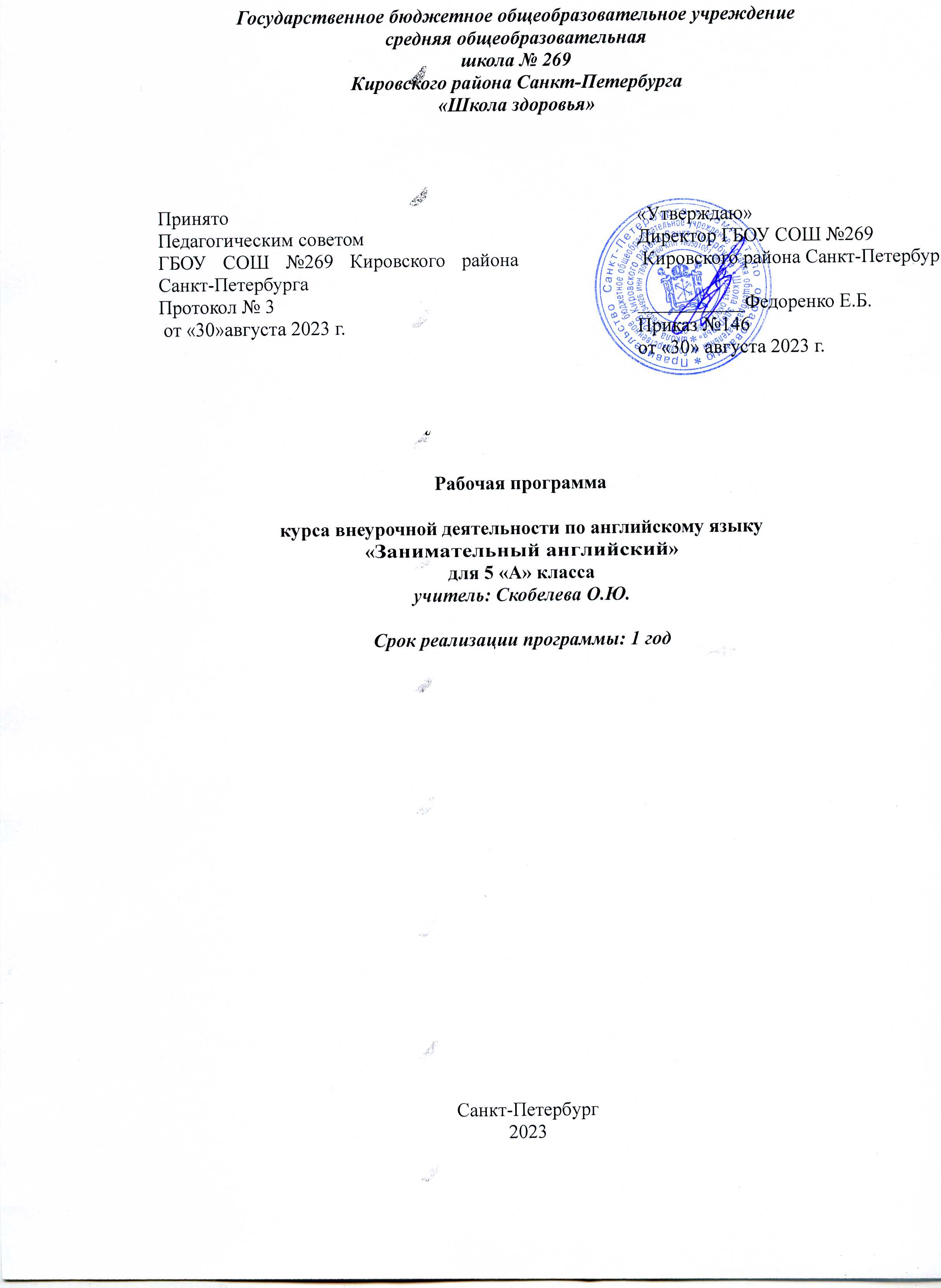 1. Пояснительная записка.       Рабочая  программа по английскому языку для учащихся пятых классов составлена на основе «Внеурочная деятельность школьников. Методический конструктор: пособие для учителя» Д.В.Григорьев, П.В.Степанов. - М.: Просвещение, 2021.- 223с. (стандарты второго поколения).      Программа ориентирована на развитие личности учащегося: расширяет лингвистический кругозор детей, ученик получает сведения в игровой форме о другой стране и её жителях. Учится наблюдать и сравнивать речевые обороты родного и иностранного языка, обыгрывать их в разных ситуациях.     Основной и главной формой занятия является ролевая игра. Игра помогает максимально использовать благоприятные возможности этого возраста для овладения иностранным языком. В игре формируется речевое поведение детей, а также развивается память и мышление детей, воспитывается культура общения.     Игры и различные коммуникативные ситуации помогают формировать личностные качества детей: интересы, волю, ценностные ориентации, эмоциональную и мотивационную сферы.     Данный курс рассчитан на 34 учебных часа по 35 минут. Изучение   школьниками английского языка соответствует таким основным направлениям его деятельности, как формирование и развитие коммуникативных навыков, помогает реализации принципа развивающего обучения, что способствует разностороннему развитию личности ребенка.Главной целью данного курса является: -развитие элементарных языковых навыков, необходимых для успешного овладения английским языком. Это позволяет достичь высоких показателей общеобразовательного развития учащихся, углубить и закрепить уже имеющиеся знания и получить дополнительные;- создание условий для интеллектуального развития ребенка и формирования его коммуникативных и социальных навыков через игровую и проектную деятельность посредством английского языка. Одна из важных задач курса заключается в максимальном вовлечении учащихся на занятии. Большинство заданий представлено в игровой форме. Многие упражнения предполагают опору на собственный жизненный опыт учащихся. Задачи:I. Познавательный аспект. 
познакомить детей c культурой стран изучаемого языка (музыка, история, театр, литература, традиции, праздники и т.д.);способствовать более раннему приобщению младших школьников к новому для них языковому миру и осознанию ими иностранного языка как инструмента познания мира и средства общения; познакомить с менталитетом других народов в сравнении с родной  культурой; формировать некоторые универсальные лингвистические понятия, наблюдаемые в родном и иностранном языках;способствовать удовлетворению личных познавательных интересов. II. Развивающий аспект. развивать мотивацию к дальнейшему овладению английским языком и культурой; развивать учебные умения и формировать у учащихся рациональные приемы овладения иностранным языком; приобщить детей к новому социальному опыту за счет расширения спектра проигрываемых социальных ролей в игровых ситуациях;формировать у детей готовность к общению на иностранном языке;развивать технику речи, артикуляцию, интонации.развивать двигательные способности детей  через драматизацию.познакомить с основами актерского мастерства и научить держаться на сцене. III. Воспитательный аспект. способствовать воспитанию толерантности и уважения к другой культуре; 
приобщать к общечеловеческим ценностям; способствовать воспитанию личностных качеств (умение работать в сотрудничестве с другими; коммуникабельность, уважение к себе и другим, личная и взаимная ответственность); обеспечить связь школы с семьей через вовлечение родителей в процесс подготовки постановок.прививать навыки самостоятельной работы по дальнейшему овладению иностранным языком и культурой. Коммуникативная  компетенция развивается в соответствии с отобранными для данной ступени обучения темами, проблемами и ситуациями общения в пределах следующих сфер общения: социально-бытовой, учебно-игровой, социокультурной. Формируется и совершенствуется умение представлять себя, свою страну, ее культуру средствами английского языка в условиях межкультурного общения.Таким образом, данная рабочая программа нацеливает  на обучение детей в пятом классе  всем видам речевой деятельности параллельно, при условии, что говорение и аудирование на занятиях проводятся в игровой форме.Формы проведения занятий           Внеурочная деятельность по английскому языку традиционно основана на трёх формах: индивидуальная, групповая и массовая работа (выступления, спектакли, утренники и пр.). Ведущей формой организации занятий является групповая работа. Во время занятий осуществляется индивидуальный и дифференцированный подход к детям.            Каждое занятие состоит из двух частей – теоретической и практической. Теоретическую часть педагог планирует с учётом возрастных, психологических и индивидуальных особенностей обучающихся. Программа предусматривает проведение занятий, интегрирующих в себе различные формы и приемы игрового обучения, проектной, литературно-художественной, изобразительной, физической и других видов деятельности.        С целью достижения качественных результатов учебный процесс оснащен современными техническими средствами, средствами изобразительной наглядности, игровыми реквизитами. С помощью мультимедийных возможностей занятие визуализируется, вызывая положительные эмоции у учащихся и создавая условия для успешной деятельности каждого ребенка. Место внеурочной деятельности «Занимательный английский» в Базисном учебном (образовательном) плане. «Занимательный английский»» в основной школе изучается в 5-м классе. Программа рассчитана на один  год обучения из расчёта 1 час в неделю. Всего: 35 часов.2. Планируемые результаты.Личностные результаты : • формирование мотивации изучения иностранных языков, стремление к самосовершенствованию в образовательной области «Иностранный язык»; • стремление к совершенствованию собственной речевой культуры в целом; • формирование коммуникативной компетенции в межкультурной и межэтнической коммуникации; • формирование общекультурной и этнической идентичности как составляющих гражданской идентичности личности; • стремление к лучшему осознанию культуры своего народа и готовность содействовать ознакомлению с ней представителей других стран; толерантное отношение к проявлениям 
иной культуры; осознание себя гражданином своей страны и мира.Метапредметные результаты курса внеурочной деятельности по иностранному языку в основной школе: • развитие коммуникативной компетенции, включая умение взаимодействовать с окружающими, выполняя разные социальные роли; • развитие исследовательских учебных действий, включая навыки работы с информацией: поиск и выделение нужной информации, обобщение и фиксация информации; • развитие смыслового чтения, включая умение определять тему, прогнозировать содержание текста по заголовку/по ключевым словам, выделять основную мысль, главные факты, 
опуская второстепенные, устанавливать логическую последовательность основных фактов; • осуществление регулятивных действий самонаблюдения, самоконтроля, самооценки в процессе коммуникативной деятельности на иностранном языке. Предметные результаты освоения  курса внеурочной деятельности по иностранному языку:  В коммуникативной сфере (т. е. владении иностранным языком как средством общения) :ГоворениеДиалогическая речь в 5 классе продолжает развитее таких речевых умений, как умение  вести диалог этикетного характера, диалог- расспрос, диалог побуждение к действию, при этом по сравнению с начальной школой усложняется предметное содержание речи, увеличивается количество реплик, произносимых школьниками в ходе диалога, становится более разнообразным языковое оформление речи. Объем диалога  до 4 реплик.Монологическая речь. Развитие монологической речи в 5 классе предусматривает овладение следующими умениями:кратко высказываться о фактах и событиях, используя такие коммуникативные типы речи как описание, повествование и сообщение;передавать содержание, основную мысль прочитанного с  опорой на текст;делать сообщение в связи с прочитанным/прослушанным текстом. Объем монологического высказывания – до 8 фразАудированиеДальнейшее развитие и совершенствование восприятия и понимания на слух аутентичных аудио- и видеотекстов с разной глубиной проникновения в их содержание (с пониманием основного содержания, с выборочным пониманием и полным пониманием текста) в зависимости от коммуникативной задачи и функционального типа текстаПри этом предусматривается развитие умений:выделять основную мысль в воспринимаемом на слух тексте;выбирать главные факты, опуская второстепенныевыборочно понимать необходимую информацию в сообщениях прагматического характера с опорой на языковую догадку, контекст.Содержание текстов должно соответствовать возрастным особенностям и интересам учащихся 5 классов и иметь образовательную и воспитательную ценность.Время звучания текстов для аудирования – до 2-х минут.ЧтениеУмение читать и понимать тексты с различной глубиной и точностью проникновения в их содержание (в зависимости от вида чтения): с пониманием основного содержания (ознакомительное чтение); с полным пониманием содержания (изучающее чтение); с выборочным пониманием нужной или интересующей информацией (поисковое/просмотровое чтение).Содержание текстов должно соответствовать возрастным особенностям и интересам учащихся 5 классов, иметь образовательную и воспитательную ценность, воздействовать на эмоциональную сферу обучающихся. Независимо от вида чтения возможно использование двуязычного словаря.Чтение с пониманием основного содержания текста – осуществляется на несложных аутентичных текстах с ориентацией на предметное содержание, выделяемое в 5 классах, включающих особенности быта, жизни, культуры стран изучаемого языкаОбъем текстов для чтения – до 400 словЧтение с полным пониманием текста осуществляется на несложных аутентичных текстах, построенных в основном на изученном языковом материале. С использованием различных приемов смысловой переработки текстов (языковой догадки, выборочного перевода) и оценки полученной информации.Объем текстов для чтения до – 250 слов.Чтение с выборочным пониманием нужной или интересующей  информации осуществляется на  несложных аутентичных текстах разных жанров и предполагает умение просмотреть текст или несколько коротких текстов и выбрать информацию которая необходима или представляет интерес для обучающихся.Объем текстов для чтения -  до 250 словПисьменная речьОвладение письменной речью предусматривает развитие следующих умений:делать выписки из текста;писать короткие поздравления с днем рождения, другими праздниками, выражать пожелания  (объемом до 30 слов, включая адрес).Писать личное письмо с опорой на образец (расспрашивать адресата о его жизни, делах, сообщать тоже о себе, выражать благодарность, просьбы). Объем личного письма до 50 слов включая адрес.Языковые знания и навыкиграфика и орфографияЗнание правил чтения и орфографии и навыки их применения на основе изучаемого лексико-грамматического материала.Фонетическая сторона речиНавыки адекватного произношения и различения на слух всех звуков изучаемого иностранного языка в потоке речи, соблюдение правильного ударения и интонации в словах и фразах, ритмико-интонационные навыки произношения различных типов предложений.Лексическая сторона речиРасширение объема продуктивного и рецептивного лексического минимума за счет лексических средств, обслуживающих новые темы, проблемы и ситуации общения. К 500 лексическим единицам усвоенным в начальной школе, добавляется около 150 новых лексических единиц, включающих устойчивые словосочетания, оценочную лексику, реплики – клише речевого этикетаГрамматическая сторона речиРасширение объема значений грамматических средств, изученных в начальной школе, и овладение новыми грамматическими явлениями.Знание признаков и навыки распознавания и употребления в речи нераспространенных и распространенных простых предложений, в том числе с несколькими обстоятельствами, следующими в определенном порядке; предложения с начальным It и с начальным There + to be; сложноподчиненных предложений с сочинительными союзами, and, but, or; сложноподчиненные  предложения с союзами и союзными словами what, when, why, which, that, who, if, because, that’s why, than, so; всех типов вопросительных предложений (общий, специальный, альтернативный, разделительный вопросы в Present Simple, Present Continuous, Past Simple, Future Simple); побудительные предложения в утвердительной (Be careful!) и отрицательной (Don’t worry) формеЗнание признаков и навыки распознавания и употребления в речи конструкций с глаголами на –ing; to be going to (для выражения будущего действия); Знание признаков и распознавания и употребления в речи правильных и неправильных глаголов в наиболее употребительных формах действительного залога в изъявительном наклонении (Present, Past, Future Simple, Present Continuous);  модальных глаголов и их эквивалентов.Навыки распознавания и употребления в речи определенного, неопределенного и нулевого артиклей; неисчисляемых и исчисляемых существительных (a flower, snow)существительных с причастиями настоящего и прошедшего времени (a writing student, a written exercise); существительных в функции прилагательного (art gallery), степеней сравнения прилагательных, в том числе образованных не по правилу (good- better-the best); личных местоимений в именительном (my) и объектном (me) падежах. А так же в абсолютной форме (mine); неопределенных местоимений (some, any); количественных числительных свыше 100; порядковых числительных свыше 20.Социокультурные знания и уменияУмение осуществлять межличностное и межкультурное общение используя знания элементов речевого  поведенческого этикета  в англоязычной среде в условиях проигрывания ситуаций общения «В семье», «В школе», «Проведение досуга». Использование английского языка как средства социокультурного развития обучающихся на данном этапе включает знакомство с:фамилиями и именами выдающихся людей в странах изучаемого языка;оригинальными или адаптированными материалами детской поэзии и прозы;с государственной символикой (флагом и его цветовой символикой, гимном, столицами стран изучаемого языка)с традициями проведения праздников Рождества, Нового года, Пасхи в странах изучаемого языка;словами английского языка вошедшими во многие языки мира, ( в том числе и в русский) и русскими словами вошедшими в лексикон английского языка.    Предусматривается овладения умениями:писать свое имя и фамилию, а также имена и фамилии своих родственников и друзей на английском языке.правильно оформлять адрес на английском языке.Компенсаторные уменияСовершенствуются умения:переспрашивать, просить повторить, уточняя значение незнакомых слов;использовать в качестве опоры при собственных высказываниях ключевые слова, план к тексту, тематический словарь и т. д.;прогнозировать содержание текста на основе заголовка, предварительно поставленных вопросов;догадываться о значении незнакомых слов по контексту, по используемым собеседником жестам и мимике;использовать синонимы, антонимы, описания явления, объекта при дефиците языковых средств.3. Учебный план.4. Содержание программы.1. Семья и дом (3 часа).Члены семьи. Занятия и профессии. Видеофильм о семье. Обустройство дома. Виды артиклей (неопределенный, определенный, нулевой). Употребление артикля с существительными исчисляемыми / неисчисляемыми / сложными. Местоимения some / any, a lot/much/many.2. Школа и распорядок дня (3 часа).Школьные предметы, расписание, режим дня. Видео о школьных принадлежностях. Общие и специальные вопросы. Вопросительные слова. Порядок слов в предложении. 3. Спорт и здоровый образ жизни (2 часа).Виды спорта. Британские футбольные клубы. Здоровое питание. Видовременные формы глагола. Особенности употребления. Отрицательная и положительная формы глагола.4. Свободное время (3 часа).Хобби и увлечения. Кафе и театры. Прилагательные, основные правила образования сравнительной и превосходной степеней в английском языке.5. Живая природа (5 часов).Видеофильм о лондонском зоопарке. Редкие животные, занесенные в красную книгу. Домашние питомцы. Презентация или видеофильм «Проблемы окружающей среды».   Глаголы to be, to have. 6. Литературные герои и их авторы (7 часов).Английская народная сказка «Черепаха и Заяц». Г.Х. Андерсен «Принцесса на горошине».  Г.Х. Андерсен «Сундук-самолет». «Джек-лентяй» английская народная сказка. Эзоп «Лев и мышь». Проектная деятельность «Винни-Пух». Сюжетно-ролевая игра «Винни-Пух». Сюжетно-ролевая игра. Простое прошедшее время. 7. Праздники и празднования (3 часа).Истории празднования Хэллоуин, Рождества, Пасхи. Видеофильм с обсуждением. Способы выражения будущего (The Future Indefinite Tense, The Present Continuous  Tense, to be going to…).8. Грамматика в стихах (2 часа).Аудирование и нахождение грамматических структур. Особенности употребления модальных глаголов в английском языке. 9. Музеи Лондона (3 часа).Британский музей. Вестминстерское аббатство. Национальная галерея. Музей Мадам Тюссо». Музей Шерлока Холмса. Музей-корабль «Катти Сарк». Галерея «Саатчи».. Предлоги on/in/to.10. Компьютерный мир (2 часа).Написание электронного письма другу о посещении Лондона. Чтение текста о компьютерных программах на службе у человека. 11. Экскурсия по Лондону (2 часа).Достопримечательности Лондона. Защита презентаций.5. Тематический план.6. Литература и материально-техническое оборудование. 1. Авторские методики/разработки:разработка тем программы;описание отдельных занятий;2. Учебно-иллюстративный материал:слайды, презентации по темам;видеоматериалы  по темам;аудиоматериалы  по темам;иллюстративный и дидактический материал по темам занятий;наглядные пособия (игровые таблицы, атрибуты);натурные объекты: реквизит к спектаклям, театральным постановкам;3. Методические материалы:методическая литература для учителя;литература для обучающихся;4. Персональный компьютер, оснащенный звуковыми колонками, для обработки сценарного и музыкального материала, экран, телевизор.Список литературы:1. Солокова И., Мельчина О., Ларионова И., Харрис М. «New Opportunities Beginner» Пирсон, Лондон, 20072. Григорьев, Д.В. Внеурочная деятельность школьников. Методический конструктор: пособие для учителя. [Текст] / Д.В. Гргорьев, П.В. Степанов. – М.: Просвещение, 2010. – 223 с. – (Стандарты второго поколения). 3. Кузьменковы А. и Ю. Песни к веселой грамматике. Титул, 2001.4. Клементьева Т.Б., Монк Б. Книга для чтения к учебнику «Счастливый английский. Книга 1»,М., «Просвещение»,19935. Копылова, В.В. Методика проектной работы на уроках английского языка: Методическое пособие. [Текст] / В. В. Копылова – М.: Дрофа, 2004. – 96 с.6. Коммуникативное развитие учащихся средствами дидактической игры и организацией языковой среды в образовательном учреждении: Монография. [Текст] / А.Г. Антипов, А.В. Петрушина, Л.И. Скворцова и др. – Кемерово: МОУ ДПО «НМЦ», 2006. – 104 с.7. Кулиш, В.Г. Занимательный английский для детей. Сказки, загадки, увлекательные истории. . [Текст] / В.Г. Кулиш – Д.: «Сталкер», 2001. – 320с., ил.8. Пучкова, Ю.Я Игры на уроках английского языка: Метод. пособие. [Текст] /Ю.Я. Пучкова – М.: ООО «Издательство Астрель», 2003. – 78 с.9. Стихи и пьесы для детей: сборник на английском языке. [Текст] /составители К.А. Родкин, Т.А. Соловьёва - М.: «Просвещение», 1089. – 176 с. Электронные ресурсы:1.  Зайцева, Г.Г. Драматизация и инсценирование как виды организации внеклассной работы по иностранному языку [Электронный ресурс] // Фестиваль педагогических идей «Открытый урок»,дб 2006/2007 : [сайт] / Изд. дом «Первое сентября». – М., 2006-2007. – URL: http://festival.1september.ru/articles/410128/?numb_artic=410128 
2.  Иванова, Н.В. Методика драматизации сказки как средство развития коммуникативности младших школьников при обучении иностранному языку : автореф. дис. … канд. пед. наук / Иванова Н.В. ; [Моск. гос открытый пед. ун-т им. М.А. Шолохова]. – М., 2006. – 18 с. – Библиогр.: с. 18. Шифр РНБ: 2007-А/2686 ; То же [Электронный ресурс] // Московский государственный гуманитарный университет имени М.А. Шолохова : [сайт]. – М., 2006. – URL: http://www.mgopu.ru/DOWNLOAD/IvanovaNV.doc 3.  Сергиенко, М.А. Мастер-класс по теме: «Игровой метод в обучении английскому языку» [Электронный ресурс] // Фестиваль педагогических идей «Открытый урок» , 2006/2007 : [сайт] / Изд. дом «Первое сентября». – М., 2006-2007. – URL: http://festival.1september.ru/articles/412195/ 4.  Сидорова,  В.П. Сказка на повторительно-обобщающих уроках английского языка в 5-м классе [Электронный ресурс] // Там же. – URL: http://festival.1september.ru/articles/412471/ 5.  Требухова, Г.Л. Драматизация во внеклассной работе как средство расширения знаний учащихся [Электронный ресурс] // фестиваль педагогических идей «Открытый урок» , 2006/2007 : [сайт] / Изд. дом «Первое сентября». – М., 2006-2007. – URL: http://festival.1september.ru/articles/412170/  РазделКоличество часовКоличество часовКоличество часовВиды контроляРазделВсегоТеорияПрактикаВиды контроля1. Семья и дом.321Выставка рисунков.2. Школа и распорядок дня.321Конкурс «Лучший распорядок дня».3. Спорт и здоровый образ жизни.211Презентации «Британские спортсмены».4. Свободное время.321Монологическое высказывание «Мое хобби».5. Живая природа.532Тест «Глаголы to be, to have». Создание буклета «I love nature».6. Литературные герои и их авторы.752Сюжетно-ролевая игра, тест «Past Simple».7. Праздники и празднования.312Тест «Способы выражения будущего времени». Выставка рисунков «Британские праздники».8. Грамматика в стихах.211Тест «Модальные глаголы».9. Музеи Лондона.321Тест «Предлоги». Монологическое высказывание «Мой любимый музей».10. Компьютерный мир.11Написание электронного письма зарубежному другу.11. Экскурсия по Лондону.21Презентация «Экскурсия по Лондону».Итого:342113Наименование разделов и темКол-во часовВ том числеВ том числеДатаДатаВиды деятельности№ урокаНаименование разделов и темКол-во часовтеорияпрактикаПо плануПо фактуВиды деятельности Семья и дом.321Рисуют семейное дерево, выполняют тесты «Артикль», «Количественные местоимения», смотрят видеофильм о типичной английской семье, обсуждают самые популярные профессии в России и Британии, читают о типичных британских домах.1231. Члены семьи.2. Занятия и профессии.3. Обустройство дома.111111Рисуют семейное дерево, выполняют тесты «Артикль», «Количественные местоимения», смотрят видеофильм о типичной английской семье, обсуждают самые популярные профессии в России и Британии, читают о типичных британских домах.Школа и распорядок дня.321Читают и сравнивают типичное британское и российское школьное расписание, смотрят видеофильм о школьных принадлежностях, составляют свой распорядок дня, выполняют тест «Вопросительные слова».4561. Школьные предметы, расписание.2. Школьные принадлежности.3. Режим дня.111111Читают и сравнивают типичное британское и российское школьное расписание, смотрят видеофильм о школьных принадлежностях, составляют свой распорядок дня, выполняют тест «Вопросительные слова».Спорт и здоровый образ жизни.211Смотрят презентацию по видам спорта, обсуждают популярные виды спорта в Британии и России, защищают свои презентации «Британские спортсмены», читают о здоровом питании, выполняют тест «Видовременные формы глагола».781. Виды спорта. Британские футбольные клубы.2. Здоровое питание.1111Смотрят презентацию по видам спорта, обсуждают популярные виды спорта в Британии и России, защищают свои презентации «Британские спортсмены», читают о здоровом питании, выполняют тест «Видовременные формы глагола».Свободное время.321Слушают о хобби британских детей, обсуждают и сравнивают типичные увлечения русских и британских подростков, смотрят презентацию о самых популярных театрах и кафе Британии, рассказывают о своем хобби, увлечении, выполняют тест «Степени сравнения прилагательных».910111. Хобби и увлечения.2. Кафе и театры.3. Мое хобби.111111Слушают о хобби британских детей, обсуждают и сравнивают типичные увлечения русских и британских подростков, смотрят презентацию о самых популярных театрах и кафе Британии, рассказывают о своем хобби, увлечении, выполняют тест «Степени сравнения прилагательных».Живая природа.532Смотрят видеофильм, читают о редких животных, рисуют редких животных, рассказывают о своем питомце, смотрят презентацию об окружающей среде, создают буклет «Я люблю природу», где описывают практические советы по охране природы, выполняют тест «Глаголы to be, to have».12131415161. Лондонский зоопарк.2. Редкие животные, занесенные в красную книгу.3. Домашние питомцы.4. Проблемы окружающей среды.5. Проектная деятельность «Я люблю природу».1111111111Смотрят видеофильм, читают о редких животных, рисуют редких животных, рассказывают о своем питомце, смотрят презентацию об окружающей среде, создают буклет «Я люблю природу», где описывают практические советы по охране природы, выполняют тест «Глаголы to be, to have».Литературные герои и их авторы.752Смотрят мультфильмы на английском, читают адаптированные тексты, слушают аудиосказки, рисуют героев, высказывают мнения, впечатления, участвуют в создании сценария «Винни-Пух», разыгрывают сценку, выполняют тест «Простое прошедшее время».171819202122231. Английская народная сказка «Черепаха и Заяц».2. Г.Х. Андерсен «Принцесса на горошине».3. Г.Х. Андерсен «Сундук-самолет».4. «Джек-лентяй» английская народная сказка.5. Эзоп «Лев и мышь».6. Проектная деятельность «Винни-Пух».7. Сюжетно-ролевая игра «Винни-Пух».11111111111111Смотрят мультфильмы на английском, читают адаптированные тексты, слушают аудиосказки, рисуют героев, высказывают мнения, впечатления, участвуют в создании сценария «Винни-Пух», разыгрывают сценку, выполняют тест «Простое прошедшее время».Праздники и празднования.312Смотрят видеофильм, обсуждают просмотренное, рисуют символы Хэллоуина и Рождества, читают с извлечением заданной информации, выполняют тест «Выражения будущего времени».2425261. Истории празднования Хэллоуин.2. Британское Рождество.3. Традиции и обычаи Пасхи.111111Смотрят видеофильм, обсуждают просмотренное, рисуют символы Хэллоуина и Рождества, читают с извлечением заданной информации, выполняют тест «Выражения будущего времени».Грамматика в стихах.211Слушают английские стихи и рифмовки, определяют грамматические структуры, смотрят презентацию «Модальные глаголы», выполняют тест «Модальные глаголы».27281. Аудирование с целью нахождения грамматических структур.2. Модальные глаголы.1111Слушают английские стихи и рифмовки, определяют грамматические структуры, смотрят презентацию «Модальные глаголы», выполняют тест «Модальные глаголы».Музеи Лондона.321Слушают английский текст, смотрят видеофильм, рассматривают и обсуждают презентацию, выполняют тест «Предлоги», рассказывают о понравившемся музее.2930311. Британский музей. Вестминстерское аббатство. Национальная галерея.2. Музей «Мадам Тюссо». Музей Шерлока Холмса.3. Музей-корабль «Катти Сарк». Галерея «Саатчи».111111Слушают английский текст, смотрят видеофильм, рассматривают и обсуждают презентацию, выполняют тест «Предлоги», рассказывают о понравившемся музее.Компьютерный мир.21Смотрят презентацию о компьютерных технологиях, обсуждают, пишут письмо о Лондоне зарубежному другу.321. Компьютерные программы на службе у человека.Электронное письмо.1111Смотрят презентацию о компьютерных технологиях, обсуждают, пишут письмо о Лондоне зарубежному другу.Экскурсия по Лондону.211Смотрят видеофильм о Лондоне, обсуждают, создают и представляют свои презентации «Экскурсия по Лондону».33341. Лондон и его достопримечательности.2. Проектная деятельность «Лондон».Смотрят видеофильм о Лондоне, обсуждают, создают и представляют свои презентации «Экскурсия по Лондону».Итого:342113